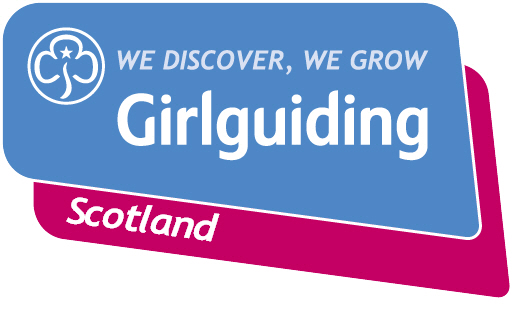 Who can help me access funding and support? 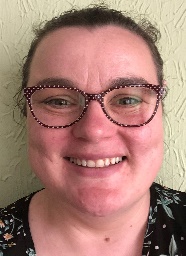 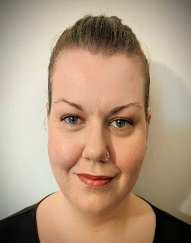 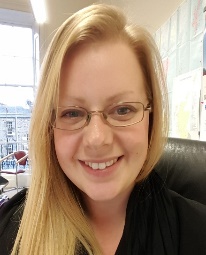 Not sure who to contact? Use funding@girlguiding-scot.org.uk and we’ll put you in touch with the right person.